ОКАЗЫВАЕМ СОЦИАЛЬНО-ПСИХОЛОГИЧЕСКУЮ  ПОДДЕРЖКУ СЕМЬЯМ, ИМЕЮЩИМ «ОСОБОГО» РЕБЁНКА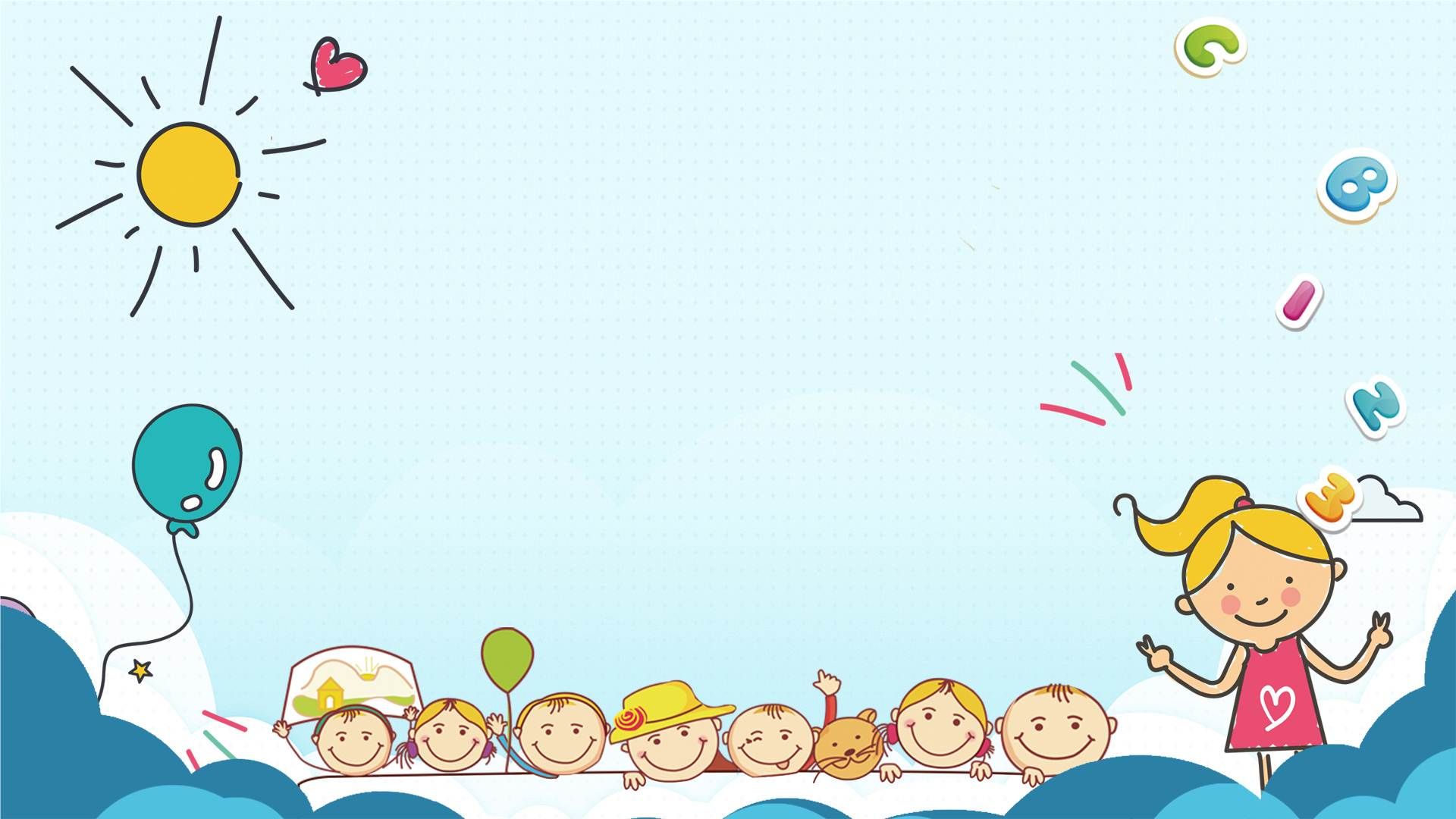 Чем  ребенку могут помочь в Службе ранней помощи?• Оценить уровень развития ребенка, выявить ограничения и трудности развития ребенка, сформировать адекватную «картину» ограничений ребенка, укрепить семейный ресурс. • Вместе с родителями разработать и реализовывать программу ранней помощи в разных областях жизнедеятельности особого ребенка: двигательной, речевой, когнитивной, самообслуживания и др. • Помочь родителям лучше понимать потребности ребенка и содействовать его оптимальному развитию. • Помочь подобрать необходимое ребенку специальное оборудование и технику (специальные стулья, коляски, приспособления для стояния и еды и т.д.). • Найти способы оптимального взаимодействия родитель-ребенок в обычных бытовых ситуациях (кормление, одевание, игра и т.д.). • Способствовать успешной социализации и интеграции ребенка в обществе.Вместе мы сможем больше!КГБУ СО «КЦСОН  Богучанский»          социально-реабилитационное  отделение.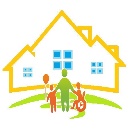 Мы находимся по адресу:с. Богучаны, ул. Геологов, д.17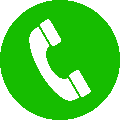 Контактный телефон: 8 (39162) 24-040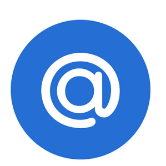 e-mail: bogcso@yandex.ru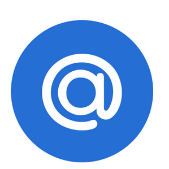 Интернет-консультирование e-mail: lena0603@bk.ru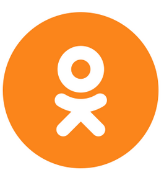 Мы в «Одноклассниках»https://ok.ru/profile/587293880327Краевое государственное  бюджетное учреждение социального обслуживания«Комплексный центр социального обслуживания населения           «Богучанский»СЛУЖБА РАННЕЙ ПОМОЩИ семьям с детьми с особенностями в развитии от 0 до 3-х лет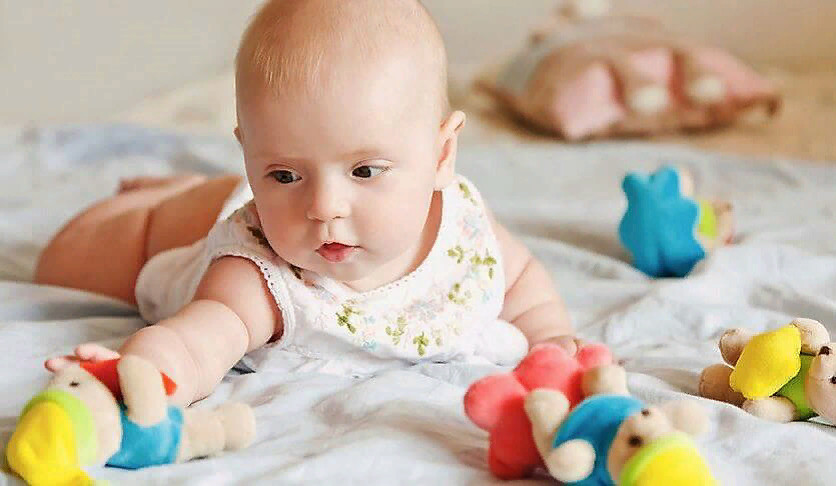 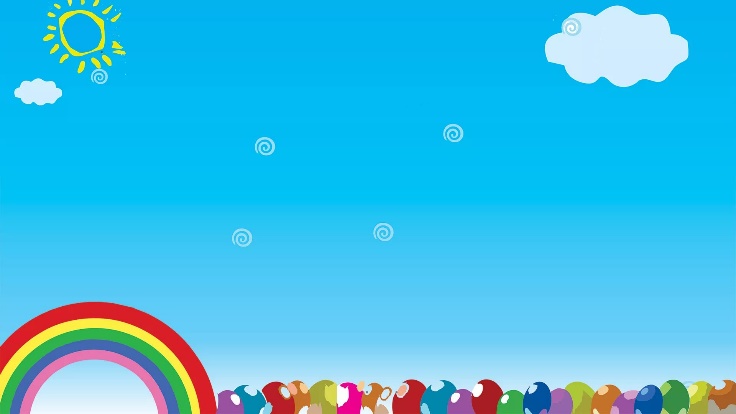 ОТКРЫТОСТЬ ДЛЯ ВСЕХ+ ДОСТУПНОСТЬ УСЛУГЦель — оказание междисциплинарной помощи семьям, воспитывающим детей с ОВЗ и детей-инвалидов раннего возраста (от рождения до 3-х лет).Задачи:• Повышение качества жизни семей с детьми с ограниченными возможностями здоровья.• Повышение родительских компетенций в вопросах развития «особого ребенка».• Социализация детей с ограниченными возможностями здоровья и инвалидностью, интеграция их в общество.• Профилактика семейного и детского неблагополучия.РАННЕЕ ВЫЯВЛЕНИЕ + РАННЯЯ ПОМОЩЬЧто такое ранняя помощь?• комплекс медицинских, социальных и психолого-педагогических услуг, оказываемых междисциплинарной командой специалистов детям от рождения до трех лет с ограниченными возможностями здоровья (в том числе детям -инвалидам) детям, имеющим   риск отставания или нарушения   в развитии, и их семьям. • родители могут получить опыт по организации дома оптимальной развивающей среды. Для каких детей подходят программы Службы ранней помощи? • для детей (от рождения до 3-х лет), которые отстают от норм развития в какой-то одной из областей жизнедеятельности ребенка: двигательной, речевой, зрительной и т.п. • для детей с последствием родовых травм; • для детей, перенесших реанимационные мероприятия; • для детей с нарушениями эмоциональных проявлений, у которых часто бывают истерики.РАННЕЕ ВЫЯВЛЕНИЕ + РАННЯЯ ПОМОЩЬСпециалисты Службы ранней помощи — междисциплинарная команда профессионалов в области развития детей раннего возраста Специалисты Службы: • психолог. • специалист по коммуникации (логопед). • специалист по работе с семьей (специалист по реабилитации). • медицинский брат по массажу (инструктор АФК).Услуги • оценка уровня развития ребёнка, выявление потребности семьи; • консультирование и обучение членов семьи навыкам ухода, коммуникации, обучении и воспитании ребёнка исходя из его особенностей развития;• содействие формированию и развитию двигательных навыков у ребёнка и обучение родителей пот вопросам моторного развития ребёнка; • развитие навыков, необходимых для игры и других видов деятельности в повседневной жизни включая навыки самообслуживания; • содействие формированию и развитию речи, навыков общения ребёнка; • социально-психологическое консультирование по вопросам внутрисемейных отношений родителей и членов семьи между собой и с ребёнком. 